FY2021 (7/1/20 – 6/30/21) Annual Work Plan 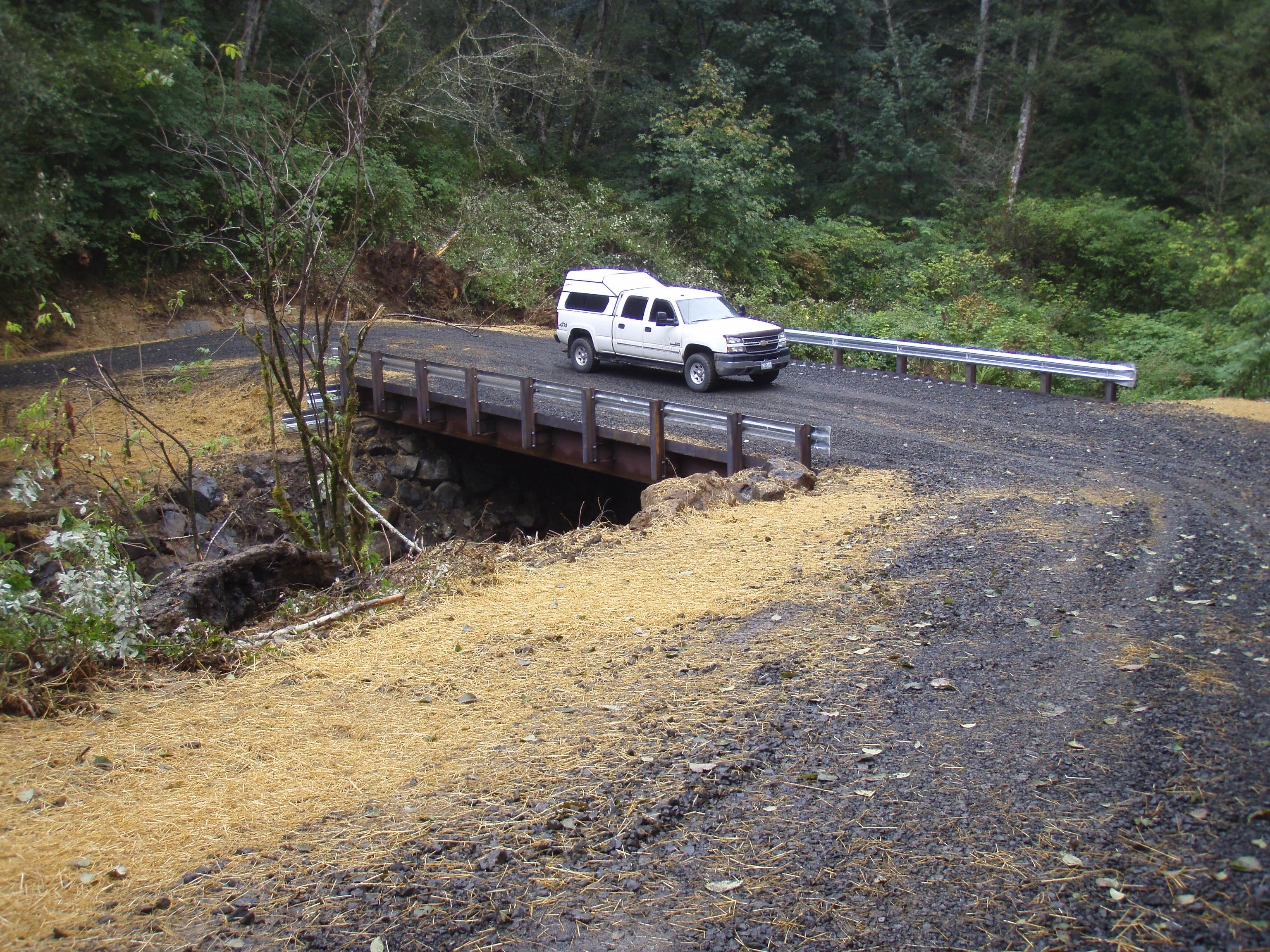 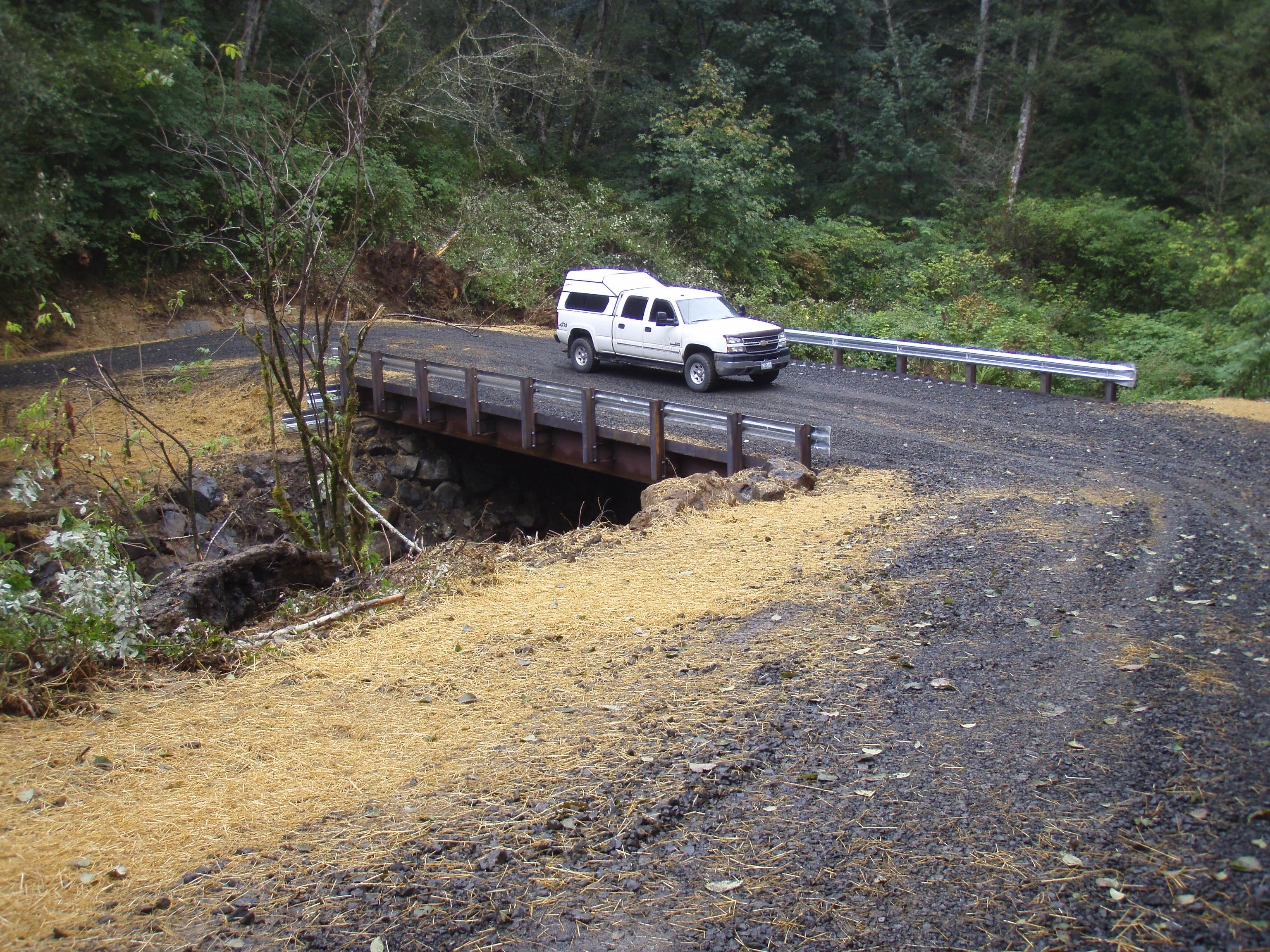 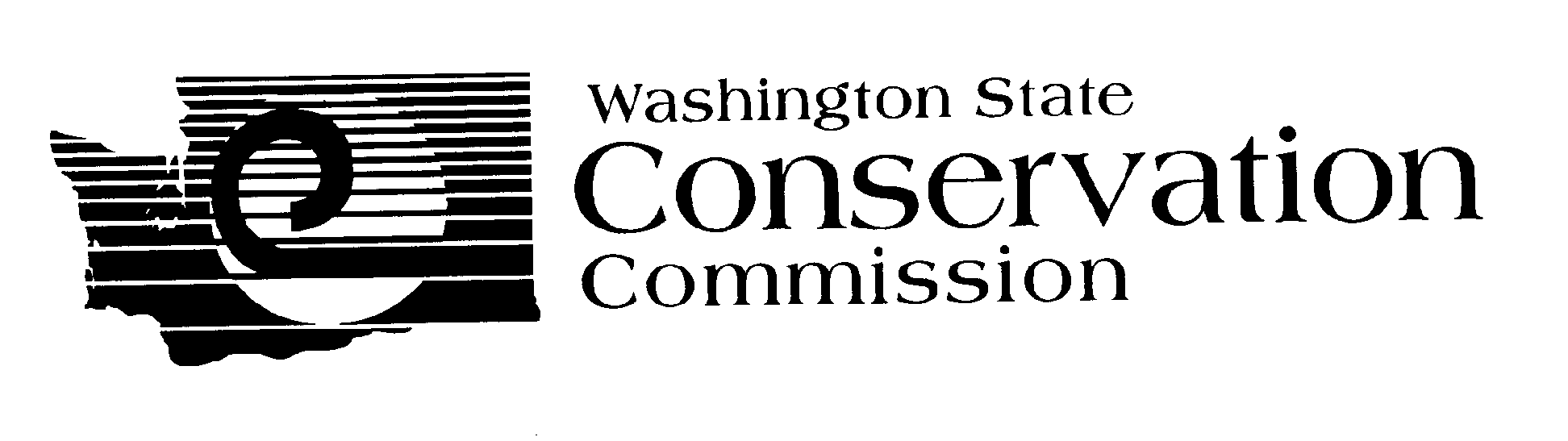 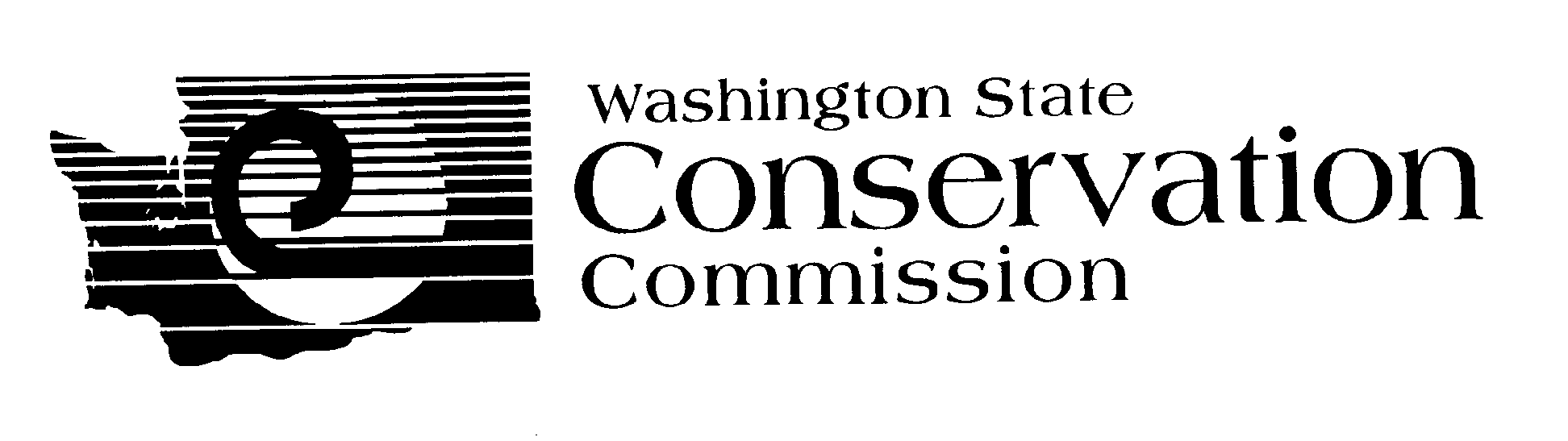 	Grays Harbor Conservation District		For More Information Contact: Mike Nordin, 360-208-4451, plutroll@willapabay.orgMission of the Grays Harbor Conservation District To sustain and enhance the quality of and preservation of natural resources while providing for their use by current and future citizens of Grays Harbor County through locally led conservation practices.Natural Resource PrioritiesWater QualityImprove the water quality in the Grayland Ditch so that it is removed from the 303(d) list.Work to reduce the water bodies on the 303(d) list.Design and plan of action on the outfall for the Cosmo Specialty Fibers mill. In partnership with the county.Implement an ambient water quality monitoring program.Immediately start working with partners to develop an oil spill prevention plan.Immediately work on implementation practices developed by the ocean acidification blue ribbon panel recommendations.Develop and implement a program on storm water management practices for landowners.Reduction in TMDL listings within the WRIA’s #22, 23, and 24 Eliminate pesticide contaminant of surface water from applicationsContinue to provide technical assistance to cranberry producers to install BMP to reduce pesticides in surface watersStream RestorationFish Passage and instream habitatRiparian RestorationAgricultural, Forestry and aquaculture landPromote and maintain long term forest health and productivity on non-industrial private forest land. Improve water quality on forest land by addressing potential erosion and sediment delivery issues.Develop a program for small-size livestock operations that is capable of serving 10 landowners per year.Immediately be engaged in the development of a VSP plan.Write farm plans.Complete Phase 2 of the sediment study for Grays Harbor.Increase the number of acres available for shellfish farming.Assist in upgrading shellfish grounds.Soil QualityBy 2020 develop a program to educate landowners on best practices to maintain soil quality. District will work to increase soil quality in Grays Harbor Conservation District.Vegetation managementWork to control of knotweed in the Wynoochee, Hoquiam, Williams, and Rock Creek.In cooperation with partners, develop a strategy and education plan for managing invasive plant speciesWork to complete a joint operation with Grays Harbor Noxious Weed Board to identify areas and impacted infestations of noxious water weeds, and assist to eradicate key noxious weeds Establish a working relationship with Noxious Weed Board for identification or eradication of noxious weeds Food security public educationExplore opportunities for local foods, community gardens and other programs to address food security in Grays Harbor County.Energy – conservation and educationWork with Grays Harbor County PUD to explore ways to partner.Work with NRCS to implement energy audits.Reduce usage of non-renewable energy.AirFY2011 (FY2018 (7/1/20– 6/30/21)  Annual Work Plan 	Grays Harbor Conservation DistrictNatural Resource Priority Program Area:  Water QualityNatural Resource Goal(s): Reduction in TMDL listings within the WRIA’s #22, 23, and 24Natural Resource Measurable Result Objective:  No new TMDL listingsProgrammatic Measurable Result Objective:  Funding Source(s): Conservation CommissionNatural Resource Priority Program Area:  Stream RestorationNatural Resource Goal(s): Reduction of riparian habitat degradation and increased salmonid passage within the WRIA’s #22, 23, and 24.Natural Resource Measurable Result Objective: Improve riparian habitat and remove salmonid barriers. Programmatic Measurable Result Objective:  Funding Source(s): Conservation CommissionNatural Resource Priority Program Area:  Agricultural, Forestry and aquaculture landNatural Resource Goal(s): Increased productivity of working lands with improved ecological practicesNatural Resource Measurable Result Objective:  Programmatic Measurable Result Objective:  Funding Source(s): Conservation CommissionNatural Resource Priority Program Area:  Soil QualityNatural Resource Goal(s): Natural Resource Measurable Result Objective:  Programmatic Measurable Result Objective:  Funding Source(s): Conservation CommissionNatural Resource Priority Program Area:  Vegetation managementNatural Resource Goal(s): Natural Resource Measurable Result Objective:  Programmatic Measurable Result Objective:  Funding Source(s): Conservation CommissionNatural Resource Priority Program Area:  Food security public education.Natural Resource Goal(s): Natural Resource Measurable Result Objective:  Programmatic Measurable Result Objective:  Funding Source(s): Conservation CommissionNatural Resource Priority Program Area:  Energy – conservation and educationNatural Resource Goal(s): Natural Resource Measurable Result Objective:  Programmatic Measurable Result Objective:  Funding Source(s): Conservation CommissionNatural Resource Priority Program Area:  AirNatural Resource Goal(s): Natural Resource Measurable Result Objective:  Programmatic Measurable Result Objective:  Funding Source(s): Conservation CommissionFY2020 Annual Budget 	Grays Harbor Conservation District (shared staff with PCD)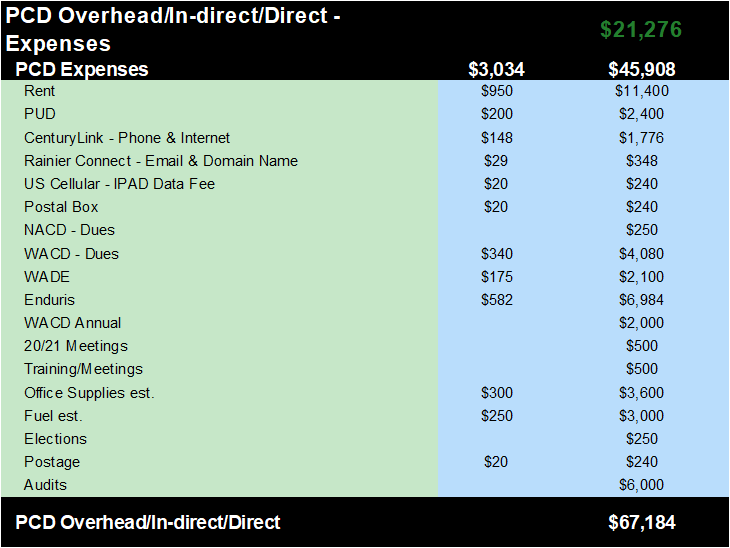 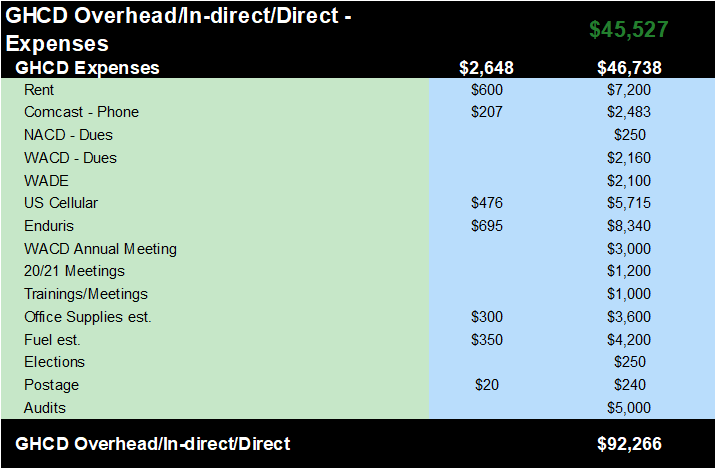 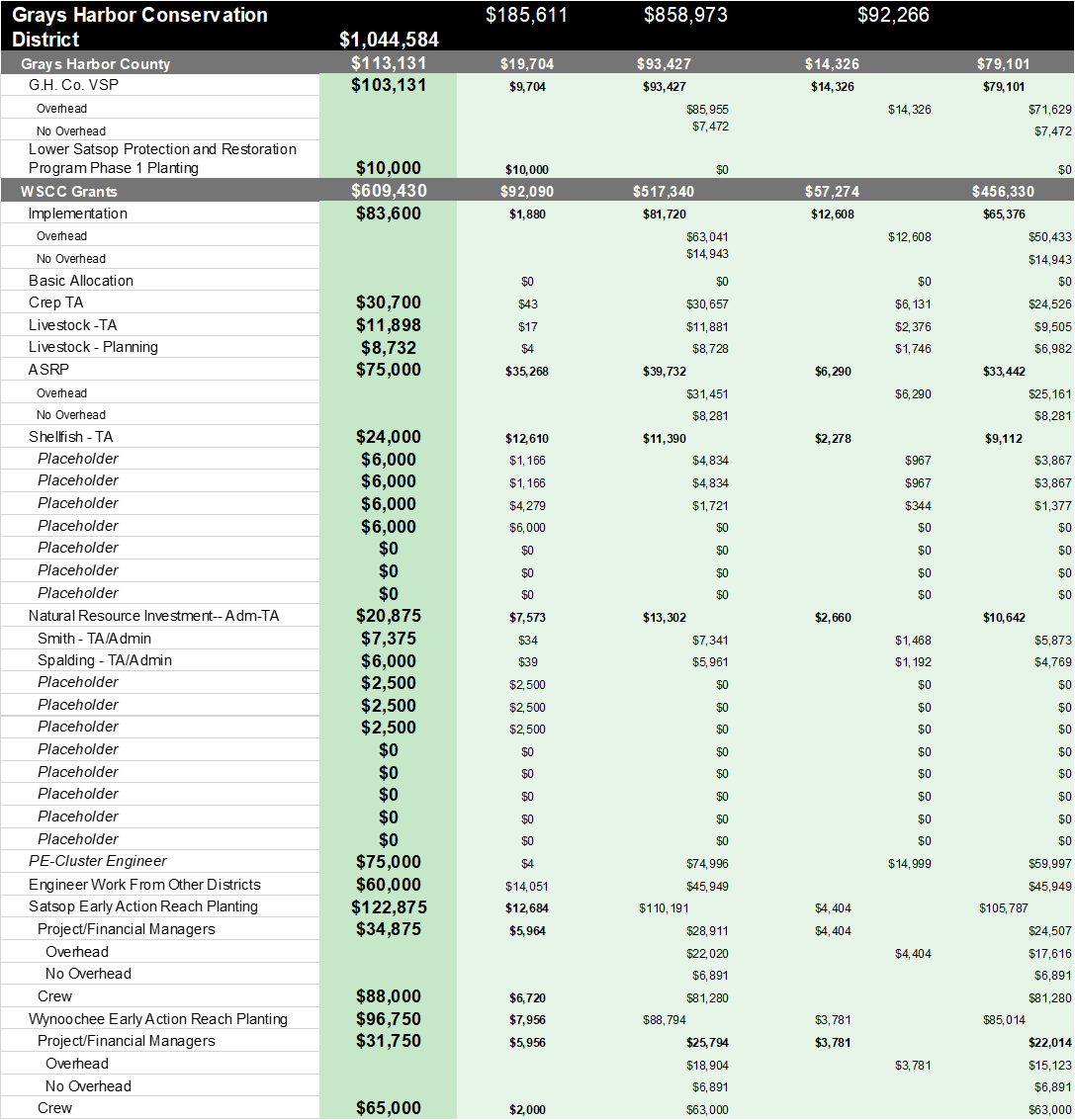 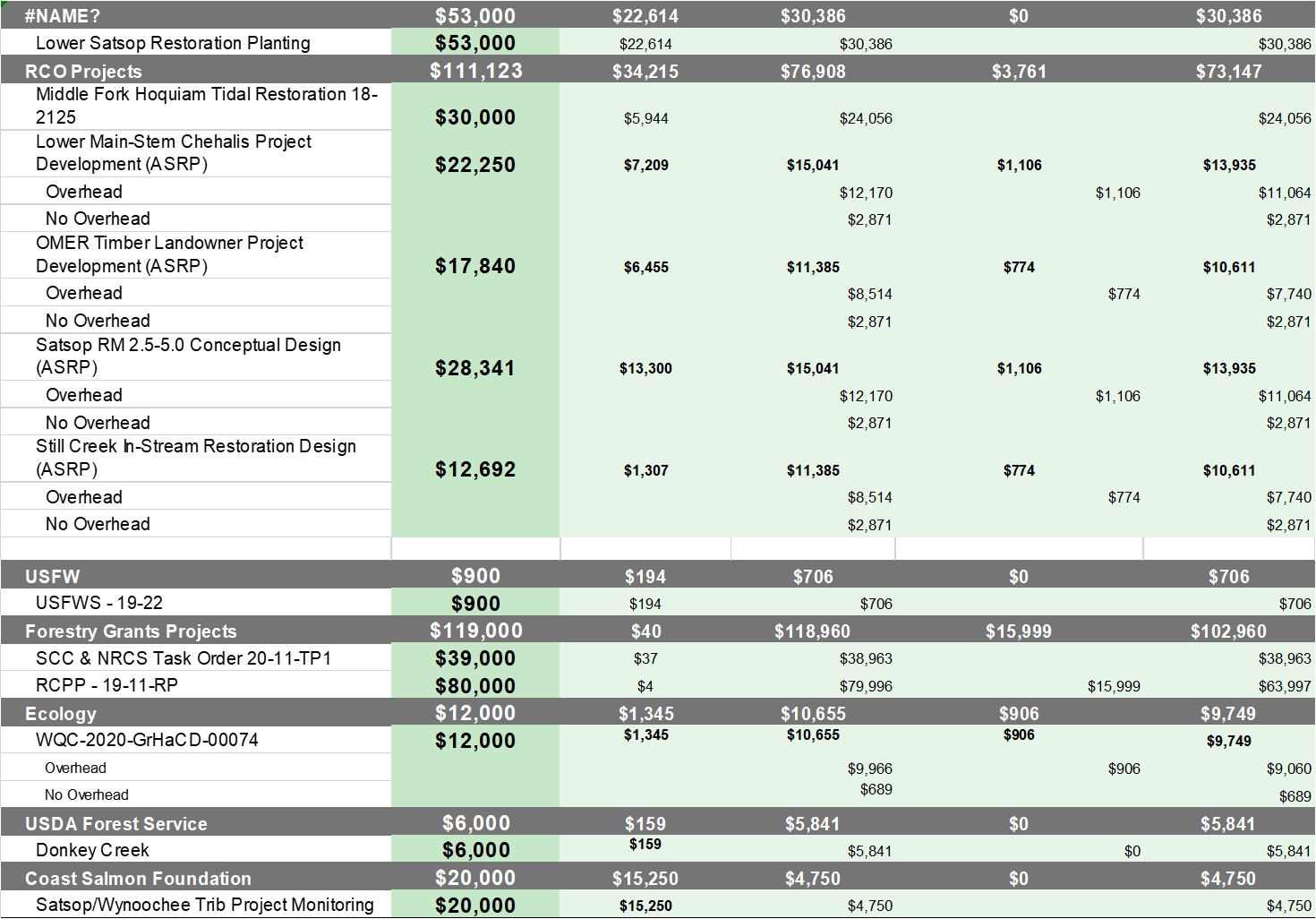 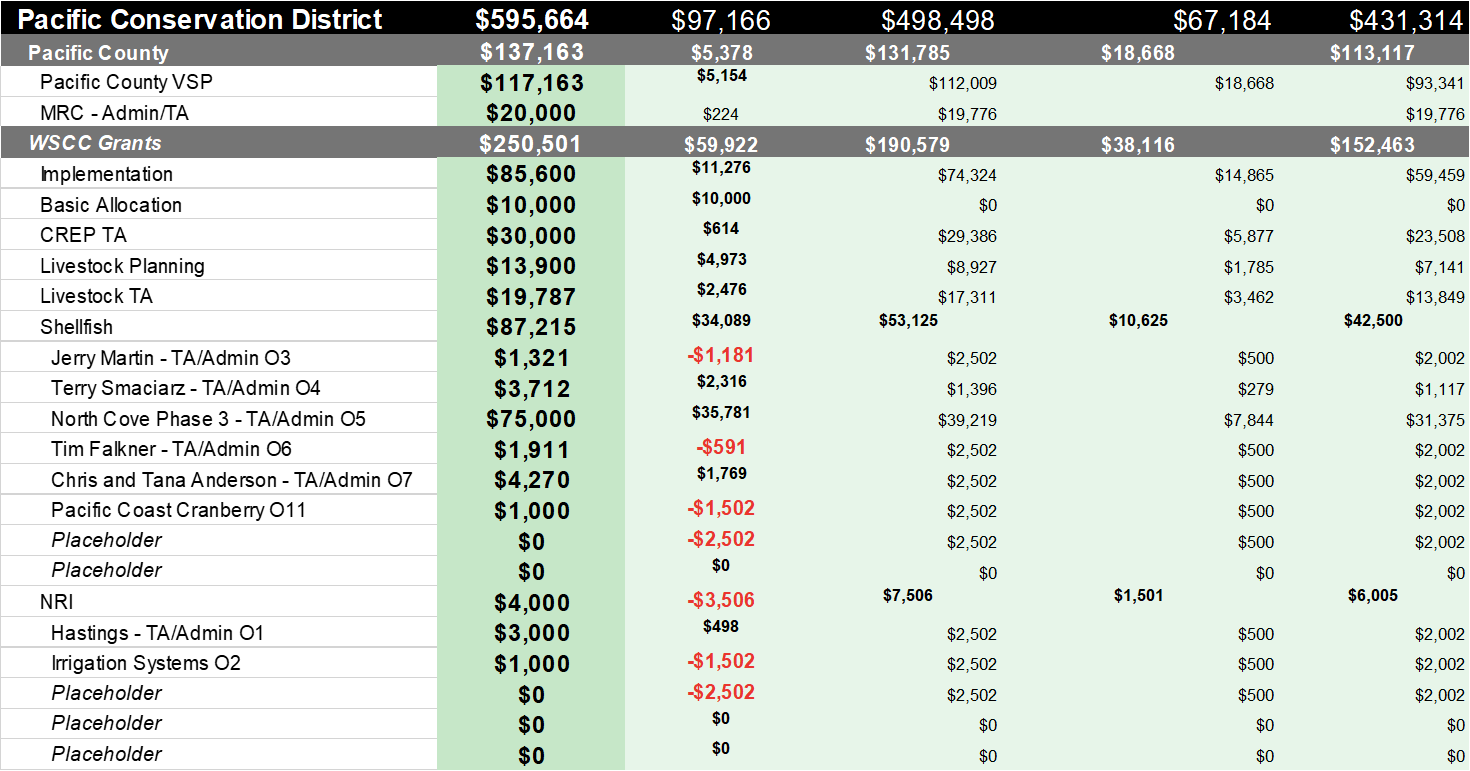 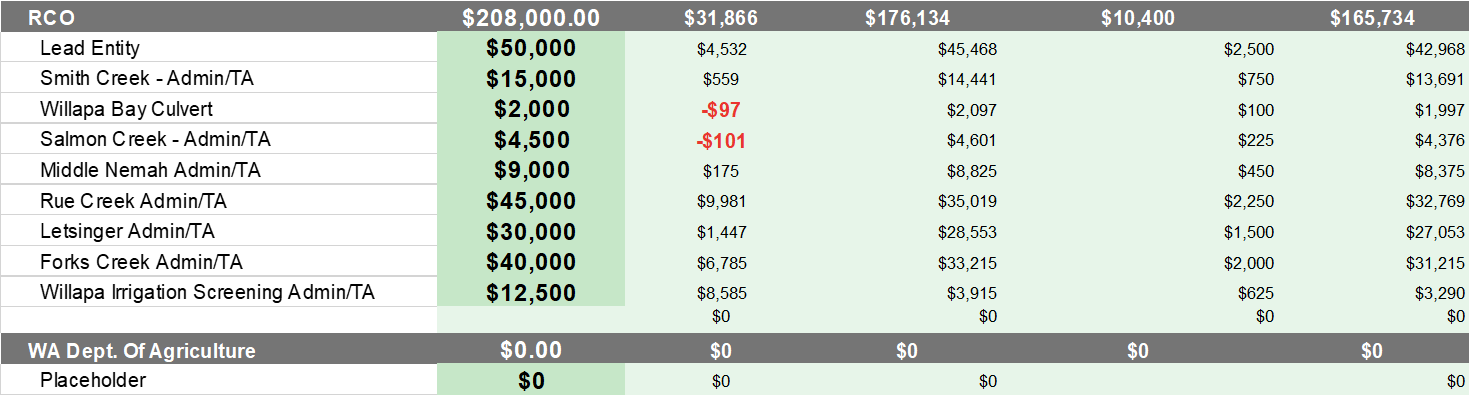 Activities for FY2020Target DatesPersonResponsibleTime(Days) Required Estimated FundingNotesInvestigate a path to develop a PIC plan to work on water quality hot spotsJuly 2020 – June 2021Mike Nordin40See BudgetWork on implementation practices developed by the ocean acidification blue ribbon panel recommendations.ongoingAnthony Waldrop 400See BudgetProvide technical assistance for and cost share to non-dairy livestock producers to install needed BMP’songoingVSP Coordinator1500See Budgetprovide technical assistance to cranberry producers to install BMP to reduce pesticides in surface watersongoing Natalie Osowaski 350See BudgetActivities for FY2020Target DatesPersonResponsibleTime(Days) Required Estimated FundingNotesImplement 2-10 new CREP projects.July 2021 – June 2021Jim Getchman900See BudgetImplement 1-2 miles of flood mitigation projects.July 2020 – June 2021Tom K./A. Waldrop1200See BudgetComplete 5 culvert barrier correction projects.July 2020– June 2021David Marcell & Tom Kollasch800See BudgetComplete 2 miles of instream habitat projects.July 2020 – June 2021David Marcell, Tom K. & A. Waldrop800See BudgetActivities for FY2020Target DatesPersonResponsibleTime(Days) Required Estimated FundingNotescompleting 12 forest stewardship plansJuly 2020 – June 2021Dave Houk & Jim Getchman1200See Budget12 landowners per year with forestry technical assistance and/or BMPs.July 2020 – June 2021Dave Houk & Jim Getchman800See BudgetImprove water quality on forest land by addressing potential erosion and sediment delivery issues by inventorying and planning on forest roads.ongoingDave Houk & Jim Getchman240See BudgetImmediately be engaged in the development of a VSP planImmediatelyAnthony Waldrop240See BudgetComplete the writing of 5 farm plans.By June 2021VSPCoordinator,Jim Getchman580See BudgetComplete Phase 2 of the sediment study for Grays Harbor.By June 2021Mike Nordin40See BudgetActivities for FY2020Target DatesPersonResponsibleTime(Days) Required Estimated FundingNotesEducate landowners on best practices to maintain soil quality. ongoingAll StaffWork to increase soil quality in Grays Harbor Conservation District.ongoingAll StaffActivities for FY2020Target DatesPersonResponsibleTime(Days) Required Estimated FundingNotesEstablish a working relationship with Noxious Weed Board for identification or eradication of noxious weedsongoingMike NordinSee BudgetActivities for FY2020Target DatesPersonResponsibleTime(Days) Required Estimated FundingNotesExplore opportunities for local foods, community gardens and other programs to address food security in Grays Harbor County.ongoingVSP CoordinatorActivities for FY2020Target DatesPersonResponsibleTime(Days) Required Estimated FundingNotesWork with Grays Harbor County PUD to explore ways to partner.ongoingVSP CoordinatorWork with NRCS to implement energy audits.ongoingVSP CoordinatorActivities for FY2020Target DatesPersonResponsibleTime(Days) Required Estimated FundingNotesPromote and educate about air qualityongoingAll Staff